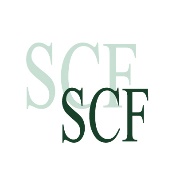 Sunburst Community FoundationJuly 6, 2015 in Sunburst Library Hospitality RoomMembers Present:  Lynda Clark, Ursula Beck, Diane Fauque, Jim Whiteford	Chairperson Lynda Clark opened the meeting.  The minutes from the June meeting were read and approved.Correspondence:  Lynda reported that she had received notice the elementary school had returned the $100 received from the bench project.   No further correspondence was noted.OLD BUSINESS:	Jim Whiteford has agreed to formally join the foundation.   Welcome aboard!No one was present to discuss the community garden, so no further action has been taken by the board.NEW BUSINESS:	The written strategic plan for our board has been drawn up, and it was discussed by the group.  Not all elements of the planning session have been sent.  Lynda suggested each member take a section of the plan to review and possibly present revisions for the next meeting.	The ASANA website was discussed, and members shared some of the challenges of using it.	An attempt will be made to host a Transfer of Wealth Session in September.  Diane will find a suitable restaurant in Shelby.  Ursula will draw up a list of potential guests, and Lynda will contact Amy Sullivan and RaeLynn Hayes for a date.	The All-Class Reunion for Sunburst will be held in July 2016.  Options for participating in the event were discussed, but no formal action was taken.         The next meeting will be scheduled for August 17th.Respectfully submitted, Diane Fauque
